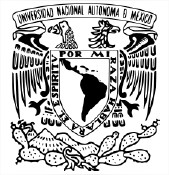 UNIVERSIDAD NACIONAL AUTÓNOMA DE MÉXICO[NOMBRE OFICIAL DEL PROGRAMA DE POSGRADO][OPCIONAL: ENTIDADES PARTICIPANTES][OPCIONAL: CAMPO DEL CONOCIMIENTO][TÍTULO DEL TRABAJO][MODALIDAD DE GRADUACIÓN]QUE PARA OPTAR POR EL GRADO DE[GRADO] EN [TAL COMO ESTA REGISTRADO EN EL PROGRAMA OFICIAL DE POSGRADO]PRESENTA:[NOMBRE DEL ALUMNO(A)]TUTOR O TUTORES PRINCIPALES[ENTIDAD(ES) DE ADSCRIPCIÓN](SI ES EN SU CASO,) MIEMBROS DEL COMITÉ TUTOR[ENTIDAD(ES) DE ADSCRIPCIÓN][LUGAR, MES (TENTATIVO) Y AÑO DE PRESENTACIÓN DEL EXAMEN]